KAJI  KARAKTERISTIK MENARA  PENDINGIN UNTUK  PENGOPERASIAN UNIT LABORATORI TIPE  R714SKRIPSIDiajukan untuk memenuhi persyaratanguna memperbolehkan  gelar Sarjana Teknik (S.T) Pada Fakultas Teknik Universitas PattimuraOleh:JOHANIS S.SUTRAHITU2009-71-015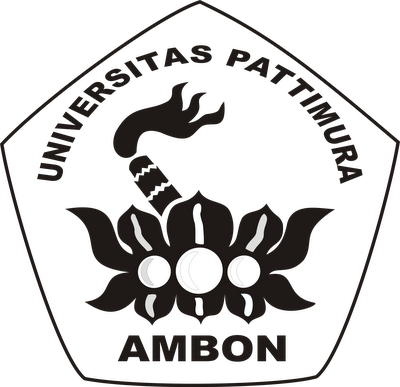 PROGRAM STUDI TEKNIK MESIN JURUSAN TEKNIK MESIN FAKULTAS TEKNIK UNIVERSITAS PATTIMURA AMBON2014KAJI KARAKTERISTIK    MENARA  PENDINGIN   UNTUK PENGOPERASIAN UNIT  LABORATORY   TIPE R714Oleh Pembimbing   I Pembimbing   II: Johanis  S.Sutrahitu: Ir. R. Ufie,  MT: Adb. Hady,  ST., MTABSTRAKUnit pendingin Laboratory R714 yang berada di Laboratorium Pendingin dan Pengkondisian Udara fakultas Teknik Universitas pattimura Ambon, menggunakan pendingin kondensor dengan fluida cair (air). Menara pendingin merupakan suatu alat yang digunakan untuk menurunkan suhu aliran air dengan cara mengekstraksi kalor dari air dan mengemisikannya ke atmosfir, Menara pendingin menggunakan penguapan dimana sebagian air di uapkan ke aliran udara yang bergerak dan kemudian dibuang ke atmosfir bumi. Dalam kasus ini, bagaimana menentukan Variasi perbandingan untuk mengetahui karakteristik penurunan  suhu  air  dari  menara  pendingin  (Cooling  Tower)  untuk  pengoperasian  unit simulasi Kompresi Uap Tipe R714 buatan PA Hilton, untuk berbagai variasi beban kerja dengan beban evaporator (Qe)  konstan maupun laju aliran debit alir air pendingin (m)  yang konstan dengan efisiensi  penyerapan   kalor  rata-rata  oleh cooling  toweer  terhadap  kalor yang dilepas  oleh kondensor  pada awalnya  meningkat   serta bertambahnya   beban,  dari0,025 kW  ke 0,042 kW,  tetapi  kemudian   menurun  pada  beban  0,855 kW  dan  1,285 kW. Dengan  meningkatnya   temperatur   akhir  kondensasi   maka mesin  pendingin  tidak dapat  bekerja   pada   kondisi   steady,   tetapi   akan   terus   mengalami    perubahan    baik menyangkut     kondisi     siklus    maupun     variabel     kerja    mesin    pendingin     secara keseluruhan,   Agar  mesin  pendingin   dapat  bekerja  mencapai   kondisi  steady  tertentu, maka  perIu  diupayakan   peningkatan   penyerapan   kalor  oleh  cooling   tower,   dengan meningkatkan    efisiensi    sebesar   mungkin    dalam   mengimbangi    besar   kalor   yang dilepas oleh kondensor.Kata Kunci  : Beban  Evaporator,  Laju Alir